от «20»_12_ 2019 г.                                                                                   № 1590Об утверждении Порядка осуществления Администрацией муниципального образования«Город Мирный» Мирнинского района РеспубликиСаха (Якутия) внутреннего финансового аудита в новой редакции и признании утратившим силу Постановления городской Администрации от 24.09.2015 № 1035В соответствии со статьей 160.2-1 Бюджетного кодекса Российской Федерации, городская Администрация постановляет:Утвердить прилагаемый Порядок осуществления Администрацией муниципального образования «Город Мирный» Мирнинского района Республики Саха (Якутия) внутреннего финансового аудита (далее - Порядок) в новой редакции. Признать утратившим силу Постановление городской Администрации от 24.09.2015 № 1035 «Об утверждении Порядка осуществления должностным лицом внутреннего муниципального финансового контроля Администрации МО «Город Мирный» Мирнинского района Республики Саха (Якутия) полномочий по внутреннему аудиту в финансово-бюджетной сфере».3. Главному специалисту по внутреннему финансовому аудиту (Семёнова О.А.) руководствоваться Порядком, утверждённым настоящим Постановлением.4. Опубликовать настоящее Постановление в порядке, установленном Уставом МО «Город Мирный».5. Контроль исполнения настоящего Постановления оставляю за собой.Главы города                                                                                         К.Н. АнтоновАДМИНИСТРАЦИЯМУНИЦИПАЛЬНОГО ОБРАЗОВАНИЯ«Город Мирный»МИРНИНСКОГО РАЙОНАПОСТАНОВЛЕНИЕ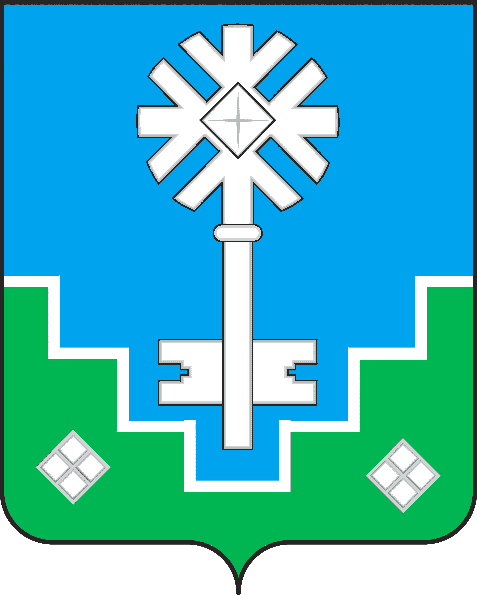 МИИРИНЭЙ ОРОЙУОНУН«Мииринэй куорат»МУНИЦИПАЛЬНАЙ ТЭРИЛЛИИ ДЬАhАЛТАТАУУРААХ